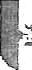 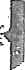 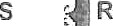 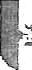 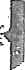 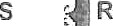 REGIÃO AUTÓNOMA DA MADEIRAGOV ERNO REGIONALSECRETARIA REGIONAL DE EDUCAÇÃO, CIÊNCIA E TECNOLOGIACONSERVATÓRIO – ESCOLA PROFISSIONAL DAS ARTES DA MADEIRADISPENSA DE SERVIÇO DOCENTE(Portaria n.° 193/2008, de 31 de Outubro)Indicar O(s) dia(s ) e/ou turno(s) como, por exemplo: 3 (manha ), 4 (tarde ) e 5 de Novembro de 2008 (Nesta situação, o pedido de dispensa é feito em relação ao turno da manhã do dia 3, ao turno da farde do dia 4 e ao dia 5 completo);Art. 8º (n.° 3), no caso do pedido de dispensa ser dirigido ao Ex.° Senhor Secretário Regional de Educação, ou Art. 6º, na situação em que o pedido de dispensa é formalizado o junto do diretor, nos estabelecimentos de educação e nas escolas do 1° ciclo do ensino básico. do presidente do conselho executivo ou diretor, na s escolas dos 2‘ e 3º ciclos do ensino básico e do ensino secundário, e do diretor Técnico. nas instituições de educação especial onde o docente exerce funções;Quando a atividade formativa envolve deslocações ao estrangeiro ou, apesar de decorrer em território nacional, impõe despesas para a Administração Púbica, o pedido de dispensa deverá ser acompanha do de parecer emitido pelo órgão de gestão ou pela instituição de educação especial e enviado para a Direção Regional de Educação ou para a Direção Regional de Educação Especial e Reabilitação respetivamente;Conforme o disposto na alínea c) do Art. 1º;Assinatura do diretor, nos estabelecimentos de educação e nas escolas do 1" ciclo do ensino básico, do presidente do conselho executivo ou diretor, nas escolas de 2º e 3º ciclos do ensino básico e do ensino secundário, ou o diretor técnico, nas instituiç ões de educação  especial.Nome:do estabelecimento de educação / ensino(Natureza do Vínculo)	, do grupo de recrutamento   	solicita dispensa de serviço, no(s) dia(s) !'! 	de 200	, ao abrigo do art.º. ’2’	da Portaria n° /93/2008, de 31 de Outubro, a fim de participar na Atividade Formativa ’*’  		, com a carga horária de	horas,a ter Iugar empromovida por  	(Caso se juslifique, indicar os elementos seguintes) enquadrada no âmbito do Programa/Projecto!  4!	 	eaprovada pela entidadeData:   	O (A) REOUEREN DENome:do estabelecimento de educação / ensino(Natureza do Vínculo)	, do grupo de recrutamento   	solicita dispensa de serviço, no(s) dia(s) !'! 	de 200	, ao abrigo do art.º. ’2’	da Portaria n° /93/2008, de 31 de Outubro, a fim de participar na Atividade Formativa ’*’  		, com a carga horária de	horas,a ter Iugar empromovida por  	(Caso se juslifique, indicar os elementos seguintes) enquadrada no âmbito do Programa/Projecto!  4!	 	eaprovada pela entidadeData:   	O (A) REOUEREN DEDESPACHO / PARECER(riscar o que não interessa)DESPACHO / PARECER(riscar o que não interessa)DESPACHO / PARECER(riscar o que não interessa)No âmbilo da Portaria n.° 193/2008, de 31 de Outubro, eNo âmbilo da Portaria n.° 193/2008, de 31 de Outubro, e(Se o espaço for insuficiente, anexar uma loira rubricada e autenticada)Data:	/	/		 	Assinatura”’observado o disposto no (assinalar com um X):observado o disposto no (assinalar com um X):(Se o espaço for insuficiente, anexar uma loira rubricada e autenticada)Data:	/	/		 	Assinatura”’art. 1.° ,.	Sim	Náoart. 1.° ,.	Sim	Náo(Se o espaço for insuficiente, anexar uma loira rubricada e autenticada)Data:	/	/		 	Assinatura”’art.2.° ....	. ....... Sim	Nãoart.2.° ....	. ....... Sim	Não(Se o espaço for insuficiente, anexar uma loira rubricada e autenticada)Data:	/	/		 	Assinatura”’art. 3.° e n.° 2 do art. 6.°.... ... Sim	Nãoart. 3.° e n.° 2 do art. 6.°.... ... Sim	Não(Se o espaço for insuficiente, anexar uma loira rubricada e autenticada)Data:	/	/		 	Assinatura”’art. 8.” (alíneas a) ou b) do n.°1). Sim	Nãoart. 8.” (alíneas a) ou b) do n.°1). Sim	Não(Se o espaço for insuficiente, anexar uma loira rubricada e autenticada)Data:	/	/		 	Assinatura”’